Publicado en  el 27/05/2015 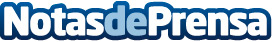 Fomentar la energía verde y eficiente respetuosa con el medio ambiente para las regiones de EuropaDatos de contacto:Nota de prensa publicada en: https://www.notasdeprensa.es/fomentar-la-energia-verde-y-eficiente_1 Categorias: Internacional Industria Téxtil Sector Energético http://www.notasdeprensa.es